Western Australian Local Government Grants Commission Annual Report 2017For the year ended 31 August 2017The Western Australian Local Government Grants Commission Annual Report 2017 is available in a variety of formats for viewing and download from the Department of Local Government, Sport and Cultural Industries website. Western Australian Local Government Grants Commission Annual Report 2017For the year ended 31 August 2017Department of Local Government, Sport and Cultural IndustriesGordon Stephenson House, 140 William Street, Perth WA 6000GPO Box R1250, Perth WA 6844Telephone: (08) 6551 8700 	Fax: (08) 6552 1555Freecall: 1800 620 511 (Country only)Email: grants.commission@dlgsc.wa.gov.au  	Website: www.dlgsc.wa.gov.au Translating and Interpreting Service (TIS) – Telephone: 13 14 50All or part of this document may be copied. Due recognition of source would be appreciated. If you would like more information please contact the Department of Local Government, Sport and Cultural Industries.Reference: E1802952Chair’s ReportI am pleased to present the 2017 Annual Report of the Western Australian Local Government Grants Commission.The Commission visited 18 local governments over 2016-17 and I would like to thank them for their willingness to participate in the public hearing process. The hearings provide an opportunity to understand local government needs and challenges which in turn shape the methodology and are considered when the grant allocations are calculated each year.In 2016-17, the Commission continued its program of methodological review and improvement. Reviews were undertaken of the population dispersion cost adjustor, the medical cost adjustor, the residential, commercial and industrial rates standard and the agricultural rates standard. The Commission has also continued to research the regional centres cost adjustor and has been considering the impact of non-resident populations more broadly. I would like to thank all the Commissioners and the staff for their hard work over the past 12 months. In particular, Carol Adams whose term ended with the Commission at the end of July 2017 and Brad Jolly whose term with the Commission ended when he moved to the Department of Communities in July 2017 as part of Machinery of Government changes. Carol held the position of Metropolitan member from 2014 to 2017 and Brad held the position of Deputy Chair from 2010 to 2017. Brad played a significant role in the review of the Commission’s methodology which was the largest overhaul of the methodology since its inception. Both Brad and Carol made a very significant contribution to the Commission and I wish them all the best in their future endeavours. I would also like to thank Clive Shepherd, who retired from the Commission in July 2017. Clive has worked as the consultant engineer with the Commission since 1990, when the Commission took over responsibility for the allocation of Commonwealth road grants. Clive is well respected throughout Western Australia and his contribution to the Commission and the industry is immeasurable, particularly in the development of the Asset Preservation Model. However, the Commission is in safe hands moving forward with former Commission executive officer Dr Chris Berry commencing as the roads consultant in August 2017. Finally, I would like to acknowledge former Commissioner Ian Carpenter who sadly passed away in March 2017. Ian made a significant contribution to the Commission and local government in Western Australia and will be sorely missed. 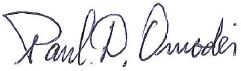 Cr Paul OmodeiChair - WA Local Government Grants CommissionMembership of the CommissionFor the period 1 September 2016 to 31 August 2017 the members of the Western Australian Local Government Grants Commission were:Members (as at 31 August 2017):Cr Paul Omodei, Chair (Term: 31 August 2016 to 31 July 2019) Ms Jenni Law, Deputy Chair (Term: 15 August 2017 to 31 August 2020) Vacant, Metropolitan MemberVacant, Country Rural MemberCr Wendy Giles, Country Urban Member (Term: 31 August 2016 to 31 July 2019)Deputy Members:Dr Ken Parker, Deputy to the Deputy Chair (Term: 15 August 2017 to 31 August 2020)Vacant, Deputy Metropolitan MemberCr Deborah Botica, Deputy Country Urban Member (Term: 31 August 2016 to 31 July 2019) Cr Ian West, Deputy Country Rural Member (Term: 31 August 2016 to 31 July 2019) Outgoing MembersMayor Carol Adams, Metropolitan Member (Term expired 31 July 2017)Cr Stephen Fox, Country Urban Member (Term expired 31 July 2017)Mr Brad Jolly, Deputy Chair. No longer with the DepartmentMr Mervyn Teow, Deputy to the Deputy Chair. No longer with the DepartmentCommission OfficersOfficers of the Department of Local Government, Sport and Cultural Industries provide administrative, secretarial and research support to the Commission. During 2016-17, officers of the Executive Support Branch assisting the Commission were:Ms Julie Knight – ManagerMr James Harmer – Senior Strategy and Research OfficerMr Shannon Wood – Strategy and Research Officer Mr Clive Shepherd – Consultant Engineer (to July 2017)Dr Christopher Berry – Roads Consultant (from August 2017)Ms Renata Mlinar - Strategy and Research Officer (November 2016 to April 2017)Member Profiles (as at 31 August 2017)Paul Omodei - ChairPaul has over 25 years’ experience in local government including eight years as Minister for Local Government. Having originally been a councillor, Deputy President and President of the Shire of Manjimup between 1976 and 1988, Paul has returned to local government and is Shire President of the Shire of Manjimup. His current term of appointment as Chair expires on 31 July 2019.Jenni Law – Deputy ChairJenni is the Director of Local Government Regulation and Support at the Department of Local Government, Sport and Cultural Industries.Her current term of appointment as Deputy Chair expires on 31 July 2020.Wendy Giles – Country Urban MemberWendy comes from a strong academic background, having a Masters of Educational Management and a Doctorate of Science Education. Her extensive background in education has resulted in a wide variety of experiences in diverse contexts ranging from primary school to university, from cities to remote communities and from a teacher to an academic leader. From 2013 to 2017, Wendy was a Councillor at the City of Bunbury.Her current term of appointment as Country Urban Member expires on 31 July 2019.Vacant – Deputy Country Rural MemberAs at 31 August 2017, the position of Country Rural Member was vacant.Vacant – Metropolitan MemberAs at 31 August 2017, the position of Metropolitan Member was vacant.The Year in ReviewFinancial Assistance Grants: 2017-18 Grant AllocationsThe Western Australian share of Commonwealth funding for 2017-18 is $287,355,527 being 12.14 per cent of the national allocation of $2,367,749,674. WA’s share consisted of $176,085,070 for the general purpose component and $111,270,457 for the local roads component.The final allocation of $287,355,527 is $3,263,152 less than the notional grant allocation that the Commission was advised in June 2017.  A further decrease of $6,523,201 was applied as an adjustment by the Commonwealth to account for the overestimation of funds for 2016-17.  The adjustments were due to a lower than expected population count in the 2016 ABS Census. The Census attributed a population figure of approximately 40,000 less that previous estimates that had been used to determine the State’s notional allocation.The outcome of these adjustments is that the available funding for Western Australian local governments in 2017-18 is $280,832,326.The Commission has continued to phase-in general purpose grant increases, due to some significant changes to grants that resulted from the methodology review (completed in 2012-13), and to apply a maximum drop to lessen the impact on local governments with rapidly declining grants. This resulted in a maximum decrease of 11.50 per cent for five local governments. Three local governments had decreases of between 0.72 per cent and 4.78 per cent.  All other non-minimum grant local governments received increases between 0.07 per cent and 12.05 per cent. These changes are not inclusive of the reductions from the adjustments which apply to the 2016-17 allocations. Road grants were calculated in accordance with the Asset Preservation Model as in previous years.Local governments that received a minimum grant in 2017-18 had their grant calculated on a per capita basis in accordance with the minimum grant principle established under the Local Government (Financial Assistance) Act 1995.Figure 1. National Distribution of Financial Assistance Grants 2017-18Advance Payment of 2017-18 Financial Assistance GrantsIn the Commonwealth Budget, handed down by the Treasurer on 9 May 2017, the Commonwealth Government announced that it would make an advance payment of the 2017-18 Financial Assistance Grants (FAGs) in the 2016-17 financial year. Advance payments totalling $145,309,339, equivalent to half the total Western Australian Financial Assistance Grant funding pool, were made to local governments on 8 June 2017.General Purpose Grants - Indexation Pause In the May 2014 Budget, the Commonwealth Government announced that the indexation of FAGs would not be applied to the national FAGs pool for three financial years. 2016-17 was the final year of the indexation pause and indexation returned in 2017-18. The Commonwealth legislation provides for an annual adjustment to the national funding pool for general purpose grants and is calculated by indexing the previous year’s funding pool by Consumer Price Index (CPI) and population growth. The annual increase to the national funding pool for local road grants is calculated by indexing the previous year’s funding pool by CPI. The legislation also provides for the Treasurer to vary this adjustment if there are considered to be special circumstances.In 2017-18, Western Australia received a 2 per cent increase to its general purpose grant and a 3 per cent increase to the road allocation. Table 1: 2017-18 General Purpose and Road Funding by State *Please note that due to rounding, figure does not exactly equal 100%Figure 2. Commonwealth Funding Allocated to Western Australia 2000-01 to 2017-18Refinements to the Methodology for 2017-18The Commission calculates the allocation of the general purpose grants each year in accordance with the National Principles. For 2017-18, there were a number of refinements, including the following:Population Dispersion Cost AdjustorThe Commission continued its ongoing review of the population dispersion cost adjustor in 2016-17, removing Useless Loop, Marvel Loch, Dudinin and Pingaring. The population dispersion cost adjustor recognises the costs to local government of having to provide services to multiple towns/population sites. The removal of the allowance for the affected local governments was phased in at a reduction of 60 per cent of the allowance for those local governments which did not have any other townsites. The phased decrease will be reviewed as part of the following years grant determinations.It is anticipated the Commission will continue to thoroughly review townsite eligibility and the criteria for recognition in the lead up to the 2018-19 determinations.Medical Cost AdjustorThe Commission expanded the definition of the medical cost adjustor and its expenditure collection to now also include:The expenditure data associated with “other doctor expenditure” collected from local governments; andLocal government expenditure on nurse practitioners (as distinct from a regular nurse).Previously, the Commission did not recognise any other medical expenditure apart from doctors and nurse practitioners.Residential, Commercial and Industrial Rates Revenue StandardThe Commission has changed the weightings from 65 per cent on assessments and 35 per cent on valuations to a weighting of 50 per cent on assessments and 50 per cent on valuations. The old weightings were implemented in 2012-13.Modelling indicated that a lower weighting on number of properties and greater weighting on valuations resulted in fewer outliers and resulted in a more balanced assessment for the majority of local governments.  Agricultural Rates Revenue StandardThe Commission previously used weightings of 25 per cent on the number of properties, 30 per cent weighting on valuations and 45 per cent weighting on area. The old weightings had been implemented in 2012-13. For 2017-18, the Commission adopted weightings of 26 per cent on the number of properties, 39 per cent weighting on valuations and 35 per cent weighting on area be used.The new weightings created a stronger correlation to actual local government rates than the previous formula and resulted in a significant improvement for a number of local governments. For more information about the methodology, cost adjustors and standards, please see the Commission’s web page.Cost Adjustor Allocation SummaryBelow is a summary of the 12 cost adjustors applied to the general purpose grants:* Minimum grant local government Minimum Grant Local GovernmentsIn 2017-18, 31 local governments received the minimum grant entitlement which equated to $20.18 per capita. This was an increase from 2016-17 when local governments received $19.97. Collectively, the local governments receiving the minimum grant accounted for $40.088 million (22.7 per cent) of the total general purpose funding pool while containing 75.9 per cent of the State’s population.2017-18 Minimum Grant Local GovernmentsAugusta-Margaret RiverBassendeanBayswaterBelmontBunburyBusseltonCambridgeCanningClaremontCockburnCottesloe East Fremantle Fremantle Gosnells Joondalup Kalamunda Kwinana Mandurah Melville Mosman Park Nedlands Peppermint Grove Perth Rockingham South Perth Stirling Subiaco SwanVictoria Park VincentWannerooAmalgamation PolicyThe Commission has a policy whereby, for a five year period, it will provide amalgamating local governments the higher of the amalgamating local governments’ individual general purpose grants, combined and pegged at pre-amalgamation levels, or the new equalisation of the new entity.The Shire of Narrogin has entered its second year of grant maintenance under the amalgamation policy for 2017-18 grant determinations. This is in line with the Commission’s 2014-15 decision to apply the amalgamation policy to situations where one local government was fully joined with another through boundary amendment.The Shire and Town of Narrogin undertook a boundary amendment to form a combined Shire of Narrogin effective 1 July 2016.  Grants Determination ProcessThe Commission maintains its administrative processes to provide for timely notification of grants to local governments.The Western Australian Minister for Local Government approved the Commission’s final allocation of FAGs on 17 July 2017. The Commonwealth Minister for Local Government approved the final grant allocations on 9 August 2017. Local governments were notified of their final grant allocations in letters dated 5 September 2017.The Commission emailed local governments on 17 August 2017 to advise the final grants and quarterly payments schedule.Publication of Grant CalculationsIn keeping with its commitment to transparency and accountability, the Commission made the Schedule of Payments, which details each of their grants, available to local governments. The Schedule of Payments contains all the information relating to each local government’s FAG, including general purpose grants, road grants and special project grants where applicable.The Balanced Budget which details the calculation of each local governments general purpose grant is also made available to local governments on the Department of Local Government, Sport and Cultural Industries’ publications web page.Public and Special HearingsIn accordance with the Commonwealth Local Government (Financial Assistance) Act 1995, the Commission undertakes public hearings with local governments. The hearings consist of a formal presentation about the operations of the Commission. During and after each hearing, local governments are given the opportunity to present submissions to the Commission on their grant determination and any issues relevant to the grant determination process.The hearings facilitate discussion between councillors, staff, members of the public and the Commission. The Commission aims to hold public hearings with each local government at least once every five years.Through these hearings, the Commission is able to gain a greater understanding of the issues affecting local governments and their capacity to provide services and facilities to their communities.The Commission is keen to provide all local governments and other interested parties with an opportunity to understand the grant determination process and to present their views on any aspect of the process.In 2016-17, the Commission conducted public hearings at the following local governments.Table 2: Public Hearings in 2016-17In addition to the public hearings, local governments can request a special hearing with the Commission. This provides any local government with an opportunity to present a submission on the grant determination process in order to address issues of an urgent nature.SubmissionsEach year, local governments are given the opportunity to highlight particular disadvantages they face in the provision of local government services. In 2016-17, the Commission did not receive any formal submissions. Grants to Indian Ocean TerritoriesThe Commission provides advice to the Indian Ocean Territories Administration on the level of FAGs to be provided to the Shire of Christmas Island and the Shire of Cocos (Keeling) Islands. The funding for both shires is assessed separately to the allocation of FAGs for Western Australia’s 137 mainland local governments. It is allocated directly by the Commonwealth and does not come out of the State funding pool.The Commission assesses the funding requirements of these two shires in accordance with the same methodology applied to mainland Western Australian local governments. The local road funding grant has been assessed in accordance with the Asset Preservation Model. The outcomes for 2017-18 were as follows:Table 3:  Financial Assistance Grants for Indian Ocean Territories 2017-18 General Purpose GrantsLocal Road GrantsLocal Road FundingThe Commission calculates the road grant allocations using the Asset Preservation Model (APM) which has been in place since 1992.Local road inventory data is a critical input to the APM and local governments are encouraged to maintain comprehensive and up to date inventory data.For 2017-18, Western Australia received $111,270,457 of the total funding pool of $727,726,532 representing 15.29 per cent of the national total. 93 per cent of the Commonwealth funds for road grants are distributed to local governments in Western Australia according to the APM. Under the current methodology, 7 per cent of the funds are allocated for special projects; one-third of this for roads servicing Aboriginal communities and two-thirds for bridges. Main Roads Western Australia contributes a third of the cost of projects funded under this program. The amounts involved for 2017-18 are:Roads Servicing Aboriginal Communities	$2,595,433Bridges	$5,190,862Distributed according to the APM 	$103,484,162Total:	$111,270,457Distribution of the 93% ComponentIn 2017-18, $103,484,162 will be distributed in accordance with road preservation needs determined by the Commission’s APM. The model assesses the average annual costs of maintaining each local government’s road network and has the facility to equalise road standards through the application of minimum standards. These standards help local governments that have not been able to develop their road systems to the same level as other more established local governments.Special Projects: Roads Servicing Aboriginal CommunitiesIn 2017-18, the Special Projects funds for Aboriginal access roads will be:Special Project funds from Commission	$2,595,433State funds from Main Roads Western Australia	$1,297,717Total	$3,893,150The Aboriginal Access Roads Committee advises the Commission on procedures for determining the allocations of Commonwealth road funds for roads servicing remote Aboriginal communities and recommends the allocations that are made each year. Membership of the committee is made up of representatives from each of the following organisations:Western Australian Local Government Grants Commission (Chair)Western Australian Local Government AssociationMain Roads Western AustraliaDepartment of Planning, Lands and HeritageDepartment of the Prime Minister and CabinetDepartment of Local Government, Sport and Cultural Industries.The committee has established funding criteria based on factors including the number of Aboriginal people serviced by a road, the distance of a community from a sealed road, the condition of the road, the proportion of traffic servicing Aboriginal communities and the availability of alternative access. These criteria have provided a rational method of assessing priorities in developing a five year program.Table 4: Aboriginal Access Roads GrantsSpecial Projects: BridgesThe Commission’s policy for allocating funds for bridges recognises that there are many local government bridges that are in poor condition and that the preservation of these bridges must be given a high priority.The special project funds for bridges are only allocated to preservation projects, recognising that some of these projects may include some upgrading and that preservation includes replacement when the existing bridge has reached the end of its economic life.Main Roads Western Australia contributes a third of the cost of all projects funded under the special projects program. In 2017-18, the funds for the preservation of bridges will be:Special Project funds from Commission	$5,190,860State funds from Main Roads Western Australia	$2,595,430Total	$7,786,290The Bridge Committee advises the Commission on priorities for allocating funds for bridges. Membership of the Committee is made up of representatives from the following organisations:Western Australian Local Government Grants Commission (Chair)Western Australian Local Government AssociationMain Roads Western Australia.The committee regularly receives recommendations from Main Roads Western Australia on funding priorities for bridges. Main Roads Western Australia inspects and evaluates the condition of local government bridges and has the expertise to assess priorities and make recommendations on remedial measures. As part of the process, local governments make applications to the Commission for bridge funding each year.Table 5: Bridge GrantsSchedule of General Purpose GrantsSchedule of Local Road Funding (Part One)Schedule of Local Road Funding (Part Two)Schedule of 2017-18 Advance Payments paid in 2016-17More informationFor more information, please contact:Department of Local Government, Sport and Cultural IndustriesGordon Stephenson House, 140 William Street, Perth WA 6000GPO Box R1250, Perth WA 6844Telephone: (08) 6551 8700 	Fax: (08) 6552 1555Freecall: 1800 620 511 (Country only)Email:  grants.commission@dlgsc.wa.gov.au  	Website: www.dlgsc.wa.gov.au Translating and Interpreting Service (TIS) – Telephone: 13 14 50Disclaimer: The information and advice within this document is provided voluntarily by the Department of Local Government, Sport and Cultural Industries as a public service. The information and advice is provided in good faith and is derived from sources believed to be reliable and accurate. No representation or warranty, express or implied, is made as to the accuracy, completeness or fitness for purpose of this document.  The reader of this document should satisfy him or herself concerning its application to their situation.  The State of Western Australia, the Department of Local Government, Sport and Cultural Industries and their officers expressly disclaim liability for any act or omission occurring in reliance on this document or for any consequences of such act or omission. Current as at December 2017.The Western Australian Local Government Grants Commission Annual Report 2017 is available in a variety of formats for viewing and download from the Department of Local Government, Sport and Cultural Industries’ website. StateGeneral Purpose %Roads %New South Wales32.01%29.01%Victoria25.35%20.62%Queensland20.05%18.74%Western Australia10.74%15.29%South Australia7.06%5.50%Tasmania2.13%5.30%Northern Territory 1.01%2.34%Australian Capital Territory1.65%3.21%Total:100.00%100.00%*Cost AdjustorNo. of LGs receiving allowanceLargest Cost Adjustor RecipientLargest Cost Adjustor Assessment ($)Total  Cost Adjustor($)Average Cost Adjustor($)Location 106 Greater Geraldton 2,026,209  64,534,866  608,819 Socio-Economic Disadvantage 77 Mandurah* 1,526,191  32,267,433  419,058 Growth 48 Wanneroo* 5,131,244  32,267,433  672,238 Population Dispersion 49 Busselton* 1,835,929  25,619,878  522,855 Climate 87 Greater Geraldton 1,278,418  18,179,013  208,954 Aboriginal 85 Derby-West Kimberley 608,221  11,293,602  132,866 Regional Centres 16 Perth* 1,161,013  8,066,858  504,179 Terrain 92 Swan* 1,332,508  10,208,281  110,960 Off-Road Drainage 117 Mandurah* 683,680  7,727,157  66,044 Medical Facilities 59 17 LGs 75,000  2,300,000  38,983 Cyclone 11 Karratha 235,450  1,613,372  146,670 Special Needs 2 Gingin 70,000  110,000  55,000 RegionLocal GovernmentsEastern WheatbeltDowerin, Goomalling, Koorda, Mount Marshall, Mukinbudin, Tammin, Wongan-Ballidu Mid West 2Dalwallinu, Mingenew, Morawa, Perenjori, Three Springs, YalgooNear EasternBeverley, Brookton, Cuballing, Pingelly, QuairadingLocal Government2016-17 
Final Grant ($)2017-18 
Final GPG Grant ($)% ChangeChristmas Island3,631,8003,706,1372.05%Cocos (Keeling) Islands2,372,4042,431,0062.47%Local Government2016-17 
Final Grant ($)2017-18 
Final Road Grant ($)% ChangeChristmas Island447,007463,0923.60%Cocos (Keeling) Islands145,576149,2762.54%Local GovernmentRoad2017-18 Allocations ($)AshburtonNgurrawanna8,000BroomeCape Leveque [unsealed section]80,000Derby West KimberleyCamballin Myrooda44,000Calwynyardah Noonkanbah180,000Camballin 40,000East PilbaraPunmu114,000Kiwirrkurra106,000Talawana Track110,000Jigalong70,000Desert Road180,000Jupiter Well44,000Halls CreekTanami162,000Gordon Downs72,000Kalgoorlie BoulderTrans Access122,000LavertonGreat Central80,000MenziesTjuntjuntjarra 120,000NgaanyatjarrakuGreat Central130,000Warburton Blackstone180,000Giles Mulga Park114,000Warakurna10,000Tjukurla Com Access48,000Jameson Wanarn26,000Wingellina9,433Tjirrkarli48,000Wanarn14,000Kanpa [Bail Facility]22,000Upper GascoyneLandor Mt Augustus100,000WilunaSandstone Wiluna36,000Wyndham East KimberleyGibb River Kalumburu326,000Total2,595,433Local GovernmentRoad Name2017-18 Allocations ($)Augusta - Margaret RiverWarner Glen Rd 98,000 BeverleyBremner Rd 92,000 BoddingtonCrossman Rd 188,000 Bridgetown - GreenbushesBlackbutt Rd 190,000 Blackbutt Rd 94,000 Broomehill - TambellupBroomehill - Kojonup Rd 340,000 Tambellup West Rd 262,000 BusseltonAmbergate Rd 60,000 CanningMetcalfe Rd 83,333 Iveston Rd 83,333 CarnamahCarnamah - Perenjori Rd 84,667 CollieCardiff - McAlinden Rd 110,000 DardanupFerguson Rd 74,000 Recreation Rd 112,000 Clifton Rd 200,000 Martin Pelusey Rd 136,000 Ironstone Rd 258,000 Donnybrook - BalingupBalingup - Nannup Rd 66,000 GosnellsBrixton St 30,000 HarveyDevlin Rd 142,000 Paris Rd 422,000 Mornington Rd 116,000 MandurahMurchison Wy 90,000 Ashburton Ct 84,000 Fortescue Ct 84,194 ManjimupMiddleton Rd 126,000 MingenewCoalseam Rd 398,000 Morawa - Yandanooka Rd 100,000 MurrayPaterson Rd 70,000 PingellyBullaring Rd 168,000 SwanAmherst Rd 120,000 Frederic St 140,000 Campersic Rd 53,333 West ArthurCollie South East 334,000 Darkan Rd 182,000 Total ($) 5,190,860 Local Government2016-17 Final General Purpose Grant ($)2017-18 Final General Purpose Grant ($)Percentage Change2016-17 Adjustment for Overpayment ($)Cash Payment2017- 18 ($)Albany  2,136,617  2,164,054 1.28%-81,287  2,082,767 Armadale  1,668,656  1,686,660 1.08%-63,484  1,623,176 Ashburton  3,298,604  3,140,870 -4.78%-125,495  3,015,375 Augusta-Margaret River  275,759  284,890 3.31%-10,491  274,399 Bassendean  321,576  324,029 0.76%-12,234  311,795 Bayswater  1,437,455  1,455,032 1.22%-54,688  1,400,344 Belmont  825,739  842,581 2.04%-31,415  811,166 Beverley  819,690  833,156 1.64%-31,185  801,971 Boddington  143,401  126,910 -11.50%-5,456  121,454 Boyup Brook  501,455  558,785 11.43%-19,078  539,707 Bridgetown-Greenbushes  1,204,415  1,225,404 1.74%-45,822  1,179,582 Brookton  605,298  629,172 3.94%-23,028  606,144 Broome  1,935,738  1,938,546 0.15%-73,645  1,864,901 Broomehill-Tambellup  1,160,072  1,188,289 2.43%-44,135  1,144,154 Bruce Rock  1,511,591  1,575,001 4.19%-57,508  1,517,493 Bunbury  688,389  696,260 1.14%-26,190  670,070 Busselton  725,698  749,165 3.23%-27,609  721,556 Cambridge  564,221  574,423 1.81%-21,466  552,957 Canning  1,964,386  1,985,533 1.08%-74,735  1,910,798 Capel  1,028,380  1,055,524 2.64%-39,124  1,016,400 Carnamah  855,031  875,202 2.36%-32,529  842,673 Carnarvon  3,711,780  3,749,421 1.01%-141,214  3,608,207 Chapman Valley  338,272  362,652 7.21%-12,869  349,783 Chittering  725,429  767,442 5.79%-27,599  739,843 Claremont  213,825  219,108 2.47%-8,135  210,973 Cockburn  2,149,930  2,207,851 2.69%-81,794  2,126,057 Collie  1,196,890  1,209,354 1.04%-45,535  1,163,819 Coolgardie  535,665  538,196 0.47%-20,379  517,817 Coorow  834,515  873,126 4.63%-31,749  841,377 Corrigin  1,063,245  1,106,093 4.03%-40,451  1,065,642 Cottesloe  171,803  174,095 1.33%-6,536  167,559 Cranbrook  669,331  713,800 6.64%-25,465  688,335 Cuballing  561,773  573,600 2.11%-21,373  552,227 Cue  1,283,476  1,346,458 4.91%-48,830  1,297,628 Cunderdin  882,703  897,710 1.70%-33,582  864,128 Dalwallinu  1,442,425  1,523,142 5.60%-54,877  1,468,265 Dandaragan  750,716  751,263 0.07%-28,561  722,702 Dardanup  885,600  903,871 2.06%-33,692  870,179 Denmark  588,984  591,175 0.37%-22,408  568,767 Derby-West Kimberley  4,298,150  4,348,279 1.17%-163,522  4,184,757 Donnybrook-Balingup  1,235,535  1,278,457 3.47%-47,006  1,231,451 Dowerin  838,186  866,847 3.42%-31,889  834,958 Dumbleyung  937,632  984,710 5.02%-35,672  949,038 Dundas  1,115,393  1,117,107 0.15%-42,435  1,074,672 East Fremantle  154,646  156,837 1.42%-5,883  150,954 East Pilbara  2,744,455  2,428,843 -11.50%-104,412  2,324,431 Esperance  2,099,475  2,182,974 3.98%-79,874  2,103,100 Exmouth  1,481,596  1,492,345 0.73%-56,367  1,435,978 Fremantle  620,063  628,035 1.29%-23,590  604,445 Gingin  884,177  897,785 1.54%-33,638  864,147 Gnowangerup  667,815  712,437 6.68%-25,407  687,030 Goomalling  362,280  374,536 3.38%-13,783  360,753 Gosnells  2,497,570  2,539,106 1.66%-95,019  2,444,087 Greater Geraldton 3,842,769  3,869,030 0.68%-146,197  3,722,833 Halls Creek  3,461,736  3,517,543 1.61%-131,701  3,385,842 Harvey  1,620,927  1,683,218 3.84%-61,668  1,621,550 Irwin  206,061  182,364 -11.50%-7,840  174,524 Jerramungup  610,537  648,269 6.18%-23,228  625,041 Joondalup  3,353,188  3,374,117 0.62%-127,571  3,246,546 Kalamunda  1,214,922  1,227,851 1.06%-46,221  1,181,630 Kalgoorlie-Boulder  785,151  798,892 1.75%-29,871  769,021 Karratha 1,445,164  1,278,970 -11.50%-54,981  1,223,989 Katanning  1,480,508  1,510,026 1.99%-56,326  1,453,700 Kellerberrin  1,311,549  1,354,968 3.31%-49,898  1,305,070 Kent  578,197  647,522 11.99%-21,997  625,525 Kojonup  755,779  794,436 5.11%-28,753  765,683 Kondinin  944,213  1,031,265 9.22%-35,922  995,343 Koorda  1,197,241  1,225,051 2.32%-45,549  1,179,502 Kulin  888,258  975,199 9.79%-33,794  941,405 Kwinana  741,955  782,974 5.53%-28,228  754,746 Lake Grace  1,026,484  1,122,607 9.36%-39,052  1,083,555 Laverton  1,554,937  1,564,122 0.59%-59,157  1,504,965 Leonora  608,021  612,018 0.66%-23,132  588,886 Mandurah  1,676,304  1,721,373 2.69%-63,775  1,657,598 Manjimup  2,686,113  2,796,482 4.11%-102,193  2,694,289 Meekatharra  2,398,745  2,442,809 1.84%-91,260  2,351,549 Melville  2,130,157  2,145,540 0.72%-81,041  2,064,499 Menzies  1,719,199  1,728,273 0.53%-65,407  1,662,866 Merredin  1,492,592  1,530,650 2.55%-56,785  1,473,865 Mingenew  273,615  282,468 3.24%-10,410  272,058 Moora  793,633  837,642 5.55%-30,194  807,448 Morawa  1,002,514  1,032,515 2.99%-38,140  994,375 Mosman Park  190,677  192,766 1.10%-7,254  185,512 Mount Magnet  1,334,940  1,378,806 3.29%-50,787  1,328,019 Mount Marshall  1,395,997  1,441,502 3.26%-53,110  1,388,392 Mukinbudin  1,121,708  1,154,219 2.90%-42,675  1,111,544 Mundaring  1,310,844  1,279,656 -2.38%-49,871  1,229,785 Murchison  2,604,841  2,698,096 3.58%-99,101  2,598,995 Murray  911,143  915,486 0.48%-34,664  880,822 Nannup  840,038  859,373 2.30%-31,959  827,414 Narembeen  1,177,437  1,217,155 3.37%-44,795  1,172,360 Narrogin(S)  1,687,954  1,714,846 1.59%-64,218  1,650,628 Nedlands  461,043  465,990 1.07%-17,540  448,450 Ngaanyatjarraku  3,243,970  3,275,850 0.98%-123,416  3,152,434 Northam  2,570,914  2,610,019 1.52%-97,810  2,512,209 Northampton  811,260  836,553 3.12%-30,864  805,689 Nungarin  917,323  941,535 2.64%-34,899  906,636 Peppermint Grove  32,875  32,639 -0.72%-1,251  31,388 Perenjori  1,046,714  1,103,297 5.41%-39,822  1,063,475 Perth  477,760  493,684 3.33%-18,176  475,508 Pingelly  823,065  851,181 3.42%-31,313  819,868 Plantagenet  724,727  772,591 6.60%-27,572  745,019 Port Hedland  1,166,755  1,032,578 -11.50%-44,389  988,189 Quairading  1,124,469  1,174,908 4.49%-42,780  1,132,128 Ravensthorpe  1,006,267  1,064,805 5.82%-38,283  1,026,522 Rockingham  2,575,682  2,667,745 3.57%-97,991  2,569,754 Sandstone  1,500,461  1,533,812 2.22%-57,085  1,476,727 Serpentine-Jarrahdale  1,590,532  1,618,164 1.74%-60,511  1,557,653 Shark Bay  1,453,675  1,483,797 2.07%-55,305  1,428,492 South Perth  923,604  935,795 1.32%-35,138  900,657 Stirling  4,545,042  4,602,896 1.27%-172,915  4,429,981 Subiaco  351,395  357,980 1.87%-13,369  344,611 Swan  2,632,423  2,758,476 4.79%-100,150  2,658,326 Tammin  759,514  766,646 0.94%-28,896  737,750 Three Springs  516,924  567,744 9.83%-19,666  548,078 Toodyay  945,086  966,521 2.27%-35,956  930,565 Trayning  1,038,388  1,093,135 5.27%-39,505  1,053,630 Upper Gascoyne  2,685,398  2,764,465 2.94%-102,165  2,662,300 Victoria Park  767,939  777,868 1.29%-29,216  748,652 Victoria Plains  445,654  487,515 9.39%-16,955  470,560 Vincent  748,186  764,122 2.13%-28,465  735,657 Wagin  903,980  919,742 1.74%-34,392  885,350 Wandering  262,364  276,865 5.53%-9,982  266,883 Wanneroo  3,770,492  3,950,135 4.76%-143,448  3,806,687 Waroona  914,328  922,581 0.90%-34,785  887,796 West Arthur  420,005  445,723 6.12%-15,979  429,744 Westonia  721,456  758,338 5.11%-27,448  730,890 Wickepin  975,815  1,021,501 4.68%-37,125  984,376 Williams  123,155  135,375 9.92%-4,685  130,690 Wiluna  1,661,942  1,739,490 4.67%-63,228  1,676,262 Wongan-Ballidu  1,159,998  1,212,949 4.56%-44,132  1,168,817 Woodanilling  518,513  531,600 2.52%-19,727  511,873 Wyalkatchem  1,002,954  1,043,184 4.01%-38,157  1,005,027 Wyndham-East Kimberley  2,788,267  2,828,436 1.44%-106,079  2,722,357 Yalgoo  1,735,052  1,785,582 2.91%-66,009  1,719,573 Yilgarn  762,064  853,861 12.05%-28,992  824,869 York  846,737  861,157 1.70%-32,213  828,944 Total172,445,721 176,085,070 2.11%-6,560,659  169,524,411 Local Government2016/17 Final Road Grant ($)2016/17 Special Projects ($)Total 2016/17 Roads + Special Projects ($)2017/18 Final Road Grant ($)2017/18 Aboriginal Access Roads ($)2017/18 Bridges ($)Total 2017/18 Special Projects ($)Albany  1,733,470 90,000 1,823,470  1,777,133 0Armadale  1,254,438 20,000 1,274,438  1,353,387 0Ashburton  1,141,324 0 1,141,324  1,170,384 8,0008,000Augusta-Margaret River  960,217 420,000 1,380,217  987,095 98,00098,000Bassendean  215,780 0 215,780  213,258 0Bayswater  751,663 0 751,663  772,614 0Belmont  514,944 0 514,944  527,719 0Beverley  454,888 146,000 600,888  466,276 92,00092,000Boddington  200,568 0 200,568  205,386 188,000188,000Boyup Brook  626,764 0 626,764  644,215 0Bridgetown-Greenbushes  648,694 664,000 1,312,694  650,448 284,000284,000Brookton  325,593 0 325,593  334,874 0Broome  861,615 88,000 949,615  823,227 80,00080,000Broomehill-Tambellup  602,784 0 602,784  618,599 602,000602,000Bruce Rock  733,142 150,000 883,142  751,351 0Bunbury  832,673 0 832,673  853,671 0Busselton  1,383,412 400,000 1,783,412  1,418,958 60,00060,000Cambridge  366,727 0 366,727  375,976 0Canning  1,263,083 0 1,263,083  1,298,655 166,667166,667Capel  540,722 100,000 640,722  595,440 0Carnamah  380,737 0 380,737  388,990 84,66784,667Carnarvon  1,132,175 0 1,132,175  1,238,692 0Chapman Valley  488,900 0 488,900  502,928 0Chittering  429,256 134,000 563,256  440,081 0Claremont  100,257 0 100,257  103,119 0Cockburn  1,516,505 0 1,516,505  1,587,907 0Collie  452,256 0 452,256  464,118 110,000110,000Coolgardie  489,666 0 489,666  502,121 0Coorow  525,755 0 525,755  538,385 0Corrigin  651,501 0 651,501  667,930 0Cottesloe  100,218 0 100,218  102,745 0Cranbrook  605,551 0 605,551  620,821 0Cuballing  314,120 0 314,120  322,198 0Cue  411,442 0 411,442  422,312 0Cunderdin  484,641 0 484,641  496,862 0Dalwallinu  1,093,784 0 1,093,784  1,107,257 0Dandaragan  829,358 0 829,358  850,381 0Dardanup  471,365 0 471,365  484,837 780,000780,000Denmark  465,165 30,000 495,165  475,509 0Derby-West Kimberley  839,612 225,000 1,064,612  912,085 264,000264,000Donnybrook-Balingup  629,711 0 629,711  644,065 66,00066,000Dowerin  516,397 0 516,397  531,233 0Dumbleyung  557,974 0 557,974  573,933 0Dundas  355,982 0 355,982  364,959 0East Fremantle  70,899 0 70,899  72,687 0East Pilbara  1,707,356 582,000 2,289,356  1,770,156 624,000624,000Esperance  2,715,766 0 2,715,766  2,792,843 0Exmouth  400,326 0 400,326  410,421 0Fremantle  384,836 0 384,836  394,541 0Gingin  815,639 190,000 1,005,639  836,417 0Gnowangerup  598,759 0 598,759  605,557 0Goomalling  347,298 0 347,298  357,221 0Gosnells  1,542,970 70,000 1,612,970  1,627,782 30,00030,000Greater Geraldton 1,903,175 0 1,903,175  1,979,074 0Halls Creek  737,444 312,000 1,049,444  764,606 234,000234,000Harvey  930,739 0 930,739  970,524 680,000680,000Irwin  320,515 0 320,515  328,598 0Jerramungup  592,092 0 592,092  613,087 0Joondalup  2,121,885 0 2,121,885  2,151,287 0Kalamunda  1,070,254 0 1,070,254  1,108,155 0Kalgoorlie-Boulder  1,515,873 118,000 1,633,873  1,549,603 122,000122,000Karratha 837,188 0 837,188  873,067 0Katanning  471,534 0 471,534  483,414 0Kellerberrin  543,531 0 543,531  559,065 0Kent  688,659 0 688,659  713,219 0Kojonup  643,514 0 643,514  661,608 0Kondinin  741,899 0 741,899  777,624 0Koorda  599,897 0 599,897  617,067 0Kulin  800,836 0 800,836  820,847 0Kwinana  713,322 0 713,322  731,311 0Lake Grace  1,221,174 0 1,221,174  1,264,192 0Laverton  730,680 160,000 890,680  758,071 80,00080,000Leonora  593,049 0 593,049  615,290 0Mandurah  1,248,072 0 1,248,072  1,285,949 258,195258,195Manjimup  1,314,802 414,000 1,728,802  1,345,130 126,000126,000Meekatharra  1,176,011 0 1,176,011  1,205,668 0Melville  1,055,127 0 1,055,127  1,081,735 0Menzies  760,173 120,000 880,173  779,343 120,000120,000Merredin  803,555 0 803,555  823,819 0Mingenew  301,155 210,000 511,155  316,051 498,000498,000Moora  704,622 0 704,622  722,417 0Morawa  537,825 0 537,825  553,189 0Mosman Park  80,091 0 80,091  84,715 0Mount Magnet  301,414 0 301,414  312,346 0Mount Marshall  814,004 0 814,004  852,871 0Mukinbudin  504,641 0 504,641  519,075 0Mundaring  1,006,784 60,000 1,066,784  1,030,443 0Murchison  846,705 0 846,705  868,057 0Murray  799,833 0 799,833  842,542 70,00070,000Nannup  459,756 256,000 715,756  470,289 0Narembeen  758,918 0 758,918  781,057 0Narrogin(S)  561,798 0 561,798  575,047 0Nedlands  281,771 0 281,771  286,217 0Ngaanyatjarraku  603,538 532,000 1,135,538  607,362 601,433601,433Northam  753,053 0 753,053  772,819 0Northampton  674,854 0 674,854  693,204 0Nungarin  288,836 0 288,836  297,124 0Peppermint Grove  19,636 0 19,636  19,664 0Perenjori  802,118 0 802,118  822,346 0Perth  461,789 0 461,789  444,314 0Pingelly  336,923 0 336,923  345,069 168,000168,000Plantagenet  845,514 0 845,514  867,007 0Port Hedland  673,413 50,000 723,413  727,297 0Quairading  533,757 0 533,757  547,513 0Ravensthorpe  711,159 100,000 811,159  728,801 0Rockingham  1,838,209 0 1,838,209  1,935,903 0Sandstone  427,979 0 427,979  444,041 0Serpentine-Jarrahdale  912,448 917,208 1,829,656  975,436 0Shark Bay  414,107 0 414,107  456,174 0South Perth  394,765 0 394,765  404,721 0Stirling  2,087,440 0 2,087,440  2,140,082 0Subiaco  180,568 0 180,568  187,787 0Swan  2,432,437 80,000 2,512,437  2,544,837 313,333313,333Tammin  278,594 0 278,594  285,620 0Three Springs  423,752 0 423,752  434,622 0Toodyay  526,531 0 526,531  539,764 0Trayning  437,245 0 437,245  448,272 0Upper Gascoyne  838,401 0 838,401  869,677 100,000100,000Victoria Park  340,053 0 340,053  362,137 0Victoria Plains  516,881 0 516,881  529,963 0Vincent  348,668 0 348,668  358,713 0Wagin  463,960 0 463,960  477,101 0Wandering  214,128 138,000 352,128  223,975 0Wanneroo  2,670,748 0 2,670,748  2,876,399 0Waroona  376,369 0 376,369  387,548 0West Arthur  495,054 320,000 815,054  507,538 516,000516,000Westonia  483,031 0 483,031  496,867 0Wickepin  489,871 0 489,871  504,170 0Williams  293,564 0 293,564  300,967 0Wiluna  796,919 18,604 815,523  826,935 36,00036,000Wongan-Ballidu  755,573 0 755,573  777,516 0Woodanilling  292,791 0 292,791  301,207 0Wyalkatchem  423,459 0 423,459  434,641 0Wyndham-East Kimberley  814,089 414,000 1,228,089  909,320 326,000326,000Yalgoo  547,207 0 547,207  561,006 0Yilgarn  1,281,376 0 1,281,376  1,376,695 0York  591,851 0 591,851  606,580 0Total100,025,653 7,528,812107,554,465 103,484,162 2,595,4335,190,8627,786,295Local Government2017-18 Final Road Grant Plus Special Projects ($)2016-17 Adjustment for Underpayment ($)Cash Payment2017-18 (including Special Projects) ($)Albany 1,777,1336491,777,782Armadale 1,353,3874701,353,857Ashburton 1,178,3844271,178,811Augusta-Margaret River 1,085,0953601,085,455Bassendean 213,25881213,339Bayswater 772,614281772,895Belmont 527,719193527,912Beverley 558,276170558,446Boddington 393,38675393,461Boyup Brook 644,215235644,450Bridgetown-Greenbushes 934,448243934,691Brookton 334,874122334,996Broome 903,227323903,550Broomehill-Tambellup 1,220,5992261,220,825Bruce Rock 751,351275751,626Bunbury 853,671312853,983Busselton 1,478,9585181,479,476Cambridge 375,976137376,113Canning 1,465,3224731,465,795Capel 595,440202595,642Carnamah 473,657143473,800Carnarvon 1,238,6924241,239,116Chapman Valley 502,928183503,111Chittering 440,081161440,242Claremont 103,11938103,157Cockburn 1,587,9075681,588,475Collie 574,118169574,287Coolgardie 502,121183502,304Coorow 538,385197538,582Corrigin 667,930244668,174Cottesloe 102,74538102,783Cranbrook 620,821227621,048Cuballing 322,198118322,316Cue 422,312154422,466Cunderdin 496,862181497,043Dalwallinu 1,107,2574101,107,667Dandaragan 850,381311850,692Dardanup 1,264,8371771,265,014Denmark 475,509174475,683Derby-West Kimberley 1,176,0853141,176,399Donnybrook-Balingup 710,065236710,301Dowerin 531,233193531,426Dumbleyung 573,933209574,142Dundas 364,959133365,092East Fremantle 72,6872772,714East Pilbara 2,394,1566392,394,795Esperance 2,792,8431,0172,793,860Exmouth 410,421150410,571Fremantle 394,541144394,685Gingin 836,417305836,722Gnowangerup 605,557224605,781Goomalling 357,221130357,351Gosnells 1,657,7825781,658,360Greater Geraldton1,979,0747131,979,787Halls Creek 998,606276998,882Harvey 1,650,5243491,650,873Irwin 328,598120328,718Jerramungup 613,087222613,309Joondalup 2,151,2877952,152,082Kalamunda 1,108,1554011,108,556Kalgoorlie-Boulder 1,671,6035681,672,171Karratha873,067314873,381Katanning 483,414177483,591Kellerberrin 559,065204559,269Kent 713,219258713,477Kojonup 661,608241661,849Kondinin 777,624278777,902Koorda 617,067225617,292Kulin 820,847300821,147Kwinana 731,311267731,578Lake Grace 1,264,1924571,264,649Laverton 838,071274838,345Leonora 615,290222615,512Mandurah 1,544,1444671,544,611Manjimup 1,471,1304921,471,622Meekatharra 1,205,6684401,206,108Melville 1,081,7353951,082,130Menzies 899,343285899,628Merredin 823,819301824,120Mingenew 814,051113814,164Moora 722,417264722,681Morawa 553,189201553,390Mosman Park 84,7153084,745Mount Magnet 312,346113312,459Mount Marshall 852,871305853,176Mukinbudin 519,075189519,264Mundaring 1,030,4433771,030,820Murchison 868,057317868,374Murray 912,542300912,842Nannup 470,289172470,461Narembeen 781,057284781,341Narrogin(S) 575,047210575,257Nedlands 286,217106286,323Ngaanyatjarraku 1,208,7952261,209,021Northam 772,819282773,101Northampton 693,204253693,457Nungarin 297,124108297,232Peppermint Grove 19,664719,671Perenjori 822,346300822,646Perth 444,314173444,487Pingelly 513,069126513,195Plantagenet 867,007317867,324Port Hedland 727,297252727,549Quairading 547,513200547,713Ravensthorpe 728,801266729,067Rockingham 1,935,9036881,936,591Sandstone 444,041160444,201Serpentine-Jarrahdale 975,436342975,778Shark Bay 456,174155456,329South Perth 404,721148404,869Stirling 2,140,0827822,140,864Subiaco 187,78768187,855Swan 2,858,1709112,859,081Tammin 285,620104285,724Three Springs 434,622159434,781Toodyay 539,764197539,961Trayning 448,272164448,436Upper Gascoyne 969,677314969,991Victoria Park 362,137127362,264Victoria Plains 529,963194530,157Vincent 358,713131358,844Wagin 477,101174477,275Wandering 223,97580224,055Wanneroo 2,876,3991,0002,877,399Waroona 387,548141387,689West Arthur 1,023,5381851,023,723Westonia 496,867181497,048Wickepin 504,170183504,353Williams 300,967110301,077Wiluna 862,935298863,233Wongan-Ballidu 777,516283777,799Woodanilling 301,207110301,317Wyalkatchem 434,641158434,799Wyndham-East Kimberley 1,235,3203041,235,624Yalgoo 561,006204561,210Yilgarn 1,376,6954791,377,174York 606,580221606,801Total111,270,45737,458111,307,915Local GovernmentGeneral Purpose Advance PaymentLocal Roads Advance PaymentAlbany  1,111,303  963,847 Armadale  867,906  697,494 Ashburton  1,715,679  634,601 Augusta-Margaret River  143,428  533,901 Bassendean  167,259  119,978 Bayswater  747,653  417,941 Belmont  429,486  286,320 Beverley  426,339  252,927 Boddington  74,586  111,520 Boyup Brook  260,818  348,494 Bridgetown-Greenbushes  626,443  360,688 Brookton  314,829  181,037 Broome  1,006,821  479,076 Broomehill-Tambellup  603,380  335,161 Bruce Rock  786,213  407,643 Bunbury  358,047  462,984 Busselton  377,452  769,207 Cambridge  293,464  203,908 Canning  1,021,722  702,301 Capel  534,884  300,653 Carnamah  444,721  211,698 Carnarvon  1,930,581  629,514 Chapman Valley  175,943  271,839 Chittering  377,312  238,676 Claremont  111,215  55,745 Cockburn  1,118,227  843,209 Collie  622,530  251,464 Coolgardie  278,611  272,265 Coorow  434,050  292,331 Corrigin  553,018  362,249 Cottesloe  89,359  55,723 Cranbrook  348,134  336,699 Cuballing  292,191  174,657 Cue  667,565  228,771 Cunderdin  459,114  269,471 Dalwallinu  750,238  608,167 Dandaragan  390,464  461,141 Dardanup  460,621  262,089 Denmark  306,344  258,642 Derby-West Kimberley  2,235,565  466,842 Donnybrook-Balingup  642,630  350,133 Dowerin  435,959  287,128 Dumbleyung  487,684  310,246 Dundas  580,141  197,934 East Fremantle  80,435  39,421 East Pilbara  1,427,453  949,327 Esperance  1,091,984  1,510,024 Exmouth  770,612  222,590 Fremantle  322,509  213,977 Gingin  459,880  453,513 Gnowangerup  347,346  332,923 Goomalling  188,430  193,105 Gosnells  1,299,043  857,924 Greater Geraldton 1,998,711  1,058,206 Halls Creek  1,800,527  410,035 Harvey  843,081  517,511 Irwin  107,177  178,213 Jerramungup  317,554  329,216 Joondalup  1,744,069  1,179,814 Kalamunda  631,908  595,084 Kalgoorlie-Boulder  408,375  842,858 Karratha 751,662  465,494 Katanning  770,046  262,183 Kellerberrin  682,166  302,215 Kent  300,733  382,909 Kojonup  393,098  357,808 Kondinin  491,107  412,512 Koorda  622,712  333,556 Kulin  462,003  445,282 Kwinana  385,908  396,622 Lake Grace  533,898  678,999 Laverton  808,758  406,274 Leonora  316,245  329,748 Mandurah  871,884  693,955 Manjimup  1,397,108  731,058 Meekatharra  1,247,642  653,887 Melville  1,107,943  586,673 Menzies  894,194  422,672 Merredin  776,331  446,794 Mingenew  142,313  167,449 Moora  412,786  391,785 Morawa  521,430  299,042 Mosman Park  99,175  44,532 Mount Magnet  694,333  167,593 Mount Marshall  726,090  452,604 Mukinbudin  583,426  280,591 Mundaring  681,800  559,794 Murchison  1,354,837  470,786 Murray  473,906  444,724 Nannup  436,923  255,634 Narembeen  612,412  421,975 Narrogin(S)  877,943  312,372 Nedlands  239,799  156,671 Ngaanyatjarraku  1,687,262  335,580 Northam  1,337,191  418,714 Northampton  421,955  375,233 Nungarin  477,120  160,599 Peppermint Grove  17,099  10,918 Perenjori  544,420  445,995 Perth  248,494  256,765 Pingelly  428,095  187,336 Plantagenet  376,947  470,124 Port Hedland  606,856  374,432 Quairading  584,862  296,780 Ravensthorpe  523,382  395,420 Rockingham  1,339,671  1,022,084 Sandstone  780,424  237,965 Serpentine-Jarrahdale  827,272  507,341 Shark Bay  756,089  230,252 South Perth  480,387  219,498 Stirling  2,363,979  1,160,661 Subiaco  182,768  100,400 Swan  1,369,183  1,352,487 Tammin  395,040  154,904 Three Springs  268,864  235,615 Toodyay  491,561  292,763 Trayning  540,089  243,118 Upper Gascoyne  1,396,736  466,169 Victoria Park  399,422  189,077 Victoria Plains  231,795  287,397 Vincent  389,148  193,867 Wagin  470,180  257,972 Wandering  136,461  119,060 Wanneroo  1,961,118  1,484,993 Waroona  475,563  209,269 West Arthur  218,454  275,261 Westonia  375,246  268,576 Wickepin  507,543  272,379 Williams  64,056  163,228 Wiluna  864,414  443,104 Wongan-Ballidu  603,341  420,115 Woodanilling  269,690  162,798 Wyalkatchem  521,659  235,452 Wyndham-East Kimberley  1,450,241  452,651 Yalgoo  902,440  304,259 Yilgarn  396,367  712,473 York  440,407  329,082 Total89,692,925  55,616,414 